HIGH SCHOOL INDOOR LEAGUESee details snipped below from Marietta Indoor Soccer’s website: (www.streetsoccerindoor.com)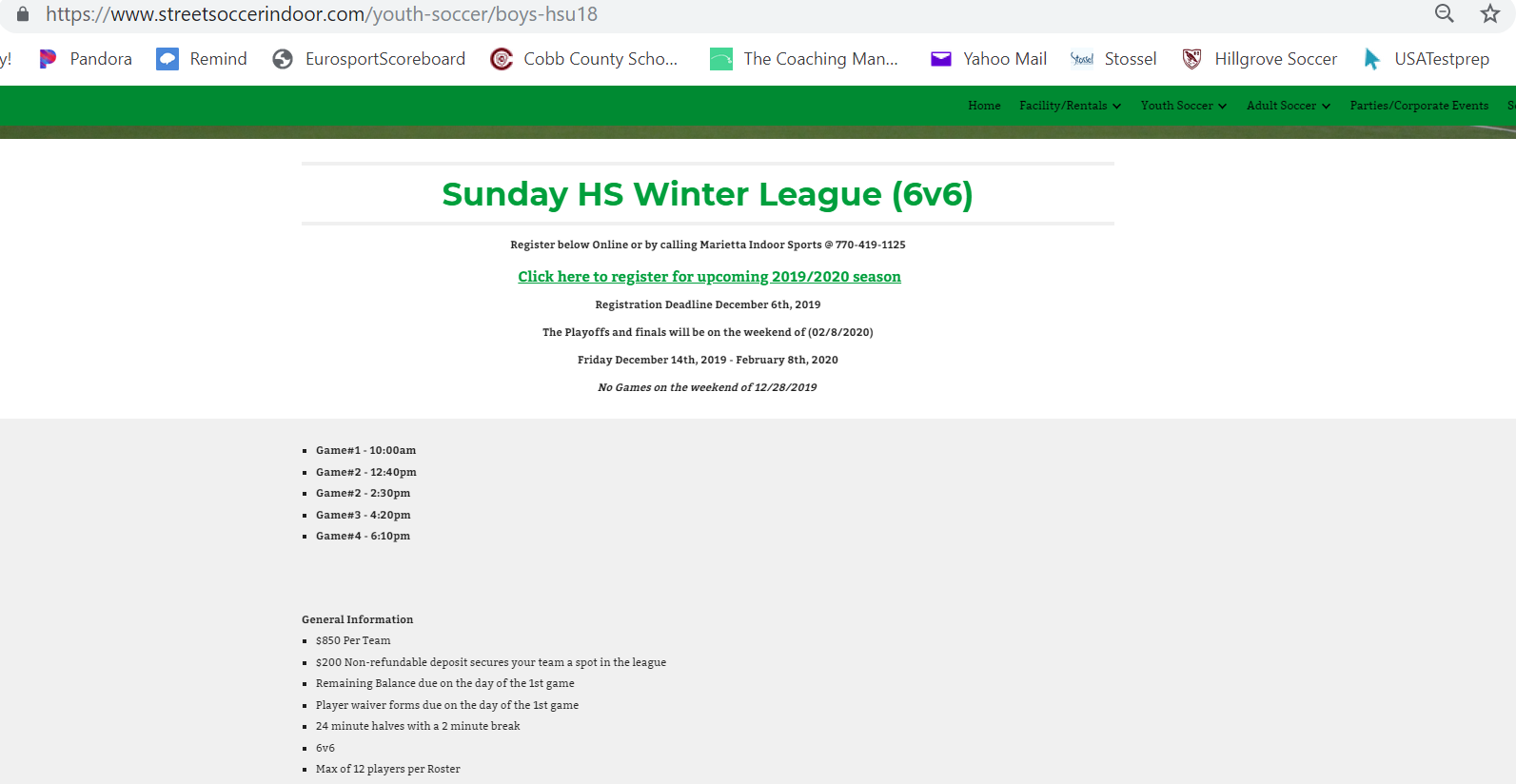 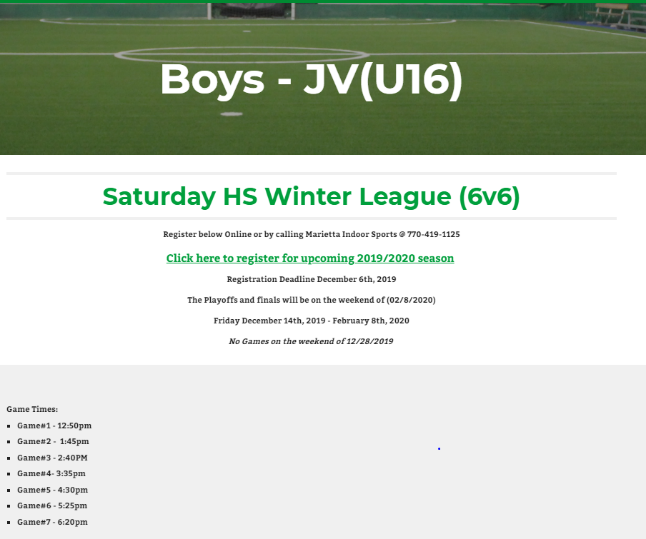 Location? Marietta Indoor Soccer          316-B Cobb Pkwy        Marietta, GA 30060                      (770) 419-1125Cost? $100 per playerHow to Register?  You are registered once you have paid online at our website.  Their will be a button to register and pay on our website homepage www.hillgrovesoccer.orgImportant Info NOT listed above:There are NO coaches.  It is meant to be a fun, casual, and informal atmosphere where Hillgrove players can get to know each other, get a touch on the ball, and maintain fitness.  It is also a violation of GHSA policy for any Hillgrove coaches to coach ANY Hillgrove student (with a soccer ball present) before the season officially starts. Players must sign a parental liability waiver before than can officially playI will create the teams based on age and player experience.  There are two leagues which are essentially a JV (u16) and Varsity League (u18).  Special requests for placement will definitely be considered, but no promises can be made.Thanks,Heath MerrillAny questions? Email me at heath.merrill@cobbk12.org